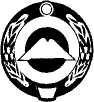 Министерство образования и науки                            В прокуратуру          Российской Федерации                                          Зеленчукского района                                                                                                                                            Заместителю прокурора района                   Карачаево-Черкесская Республика                             А.А.Карданову                         Зеленчукский муниципальный район         Муниципальное бюджетноеОбщеобразовательное учреждение   «Средняя общеобразовательная          Школа а. Кобу-Баши»369160, а. Кобу-Баши, ул. Школьная, 13           тел. 8 (87878) 5-14-85                        Администрация МБОУ «СОШ а. Кобу-Баши» с участием представителя прокуратуры  Хачирова  И.В.  рассмотрела представление прокуратуры  Зеленчукского  района от 16.06.2023г.   № 07-03-2023.   В ходе проверки выявленные нарушения подтвердились, требования  прокуратуры обоснованы.  Приняты конкретные меры по устранению нарушений:- в п.2.2. «Отказ  в приеме на работу»  подпункт 2.2.3 «К педагогической деятельности не допускаются лица» дополнили ,согласно замечанию,  следующим текстом : - иностранные  не вправе осуществлять  просветительскую деятельность  в отношении несовершеннолетних  и  (или) педагогическую деятельность  в государственных  или муниципальных  образовательных организациях. Образовательная деятельность  в отношении несовершеннолетних не может осуществляться  организациями признанными иностранными агентами.»; -на официальном сайте школы размещено  Положение о Правилах внутреннего трудового распорядка работников МБОУ «СОШ а.Кобу-Баши» ;-по результатам рассмотрения представления ответственному лицу  Узденовой С.Ю. объявлено дисциплинарное взыскание-замечание.Приложение               Приказ № 52    от  20.06. 2023 года                                                                                                    Директор школы _____________ З.Н. Кипкеева.